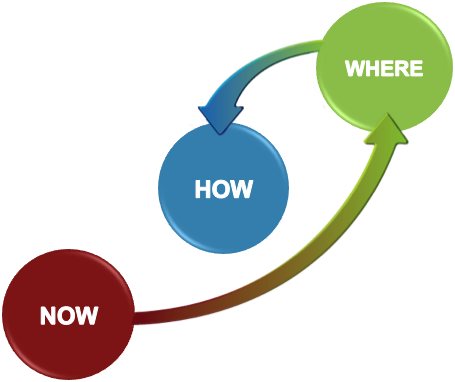 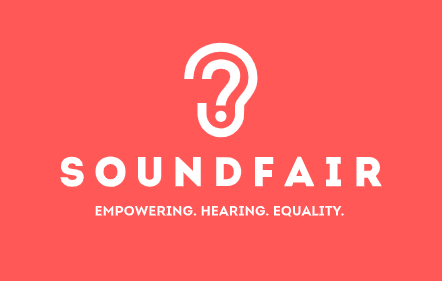 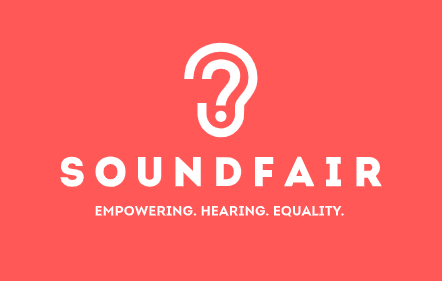 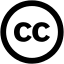 Project title:  Date:  Version:  Project Leader:NotesNOWWHERE What does success look like (measureBy.. (date)Short-termLonger-term (The Ultimate WHERE)How      Strategies for getting there… (the approach)ActionsWho?By  (date)The team…The team…The team…RoleResponsibility (who?)Accountable for…